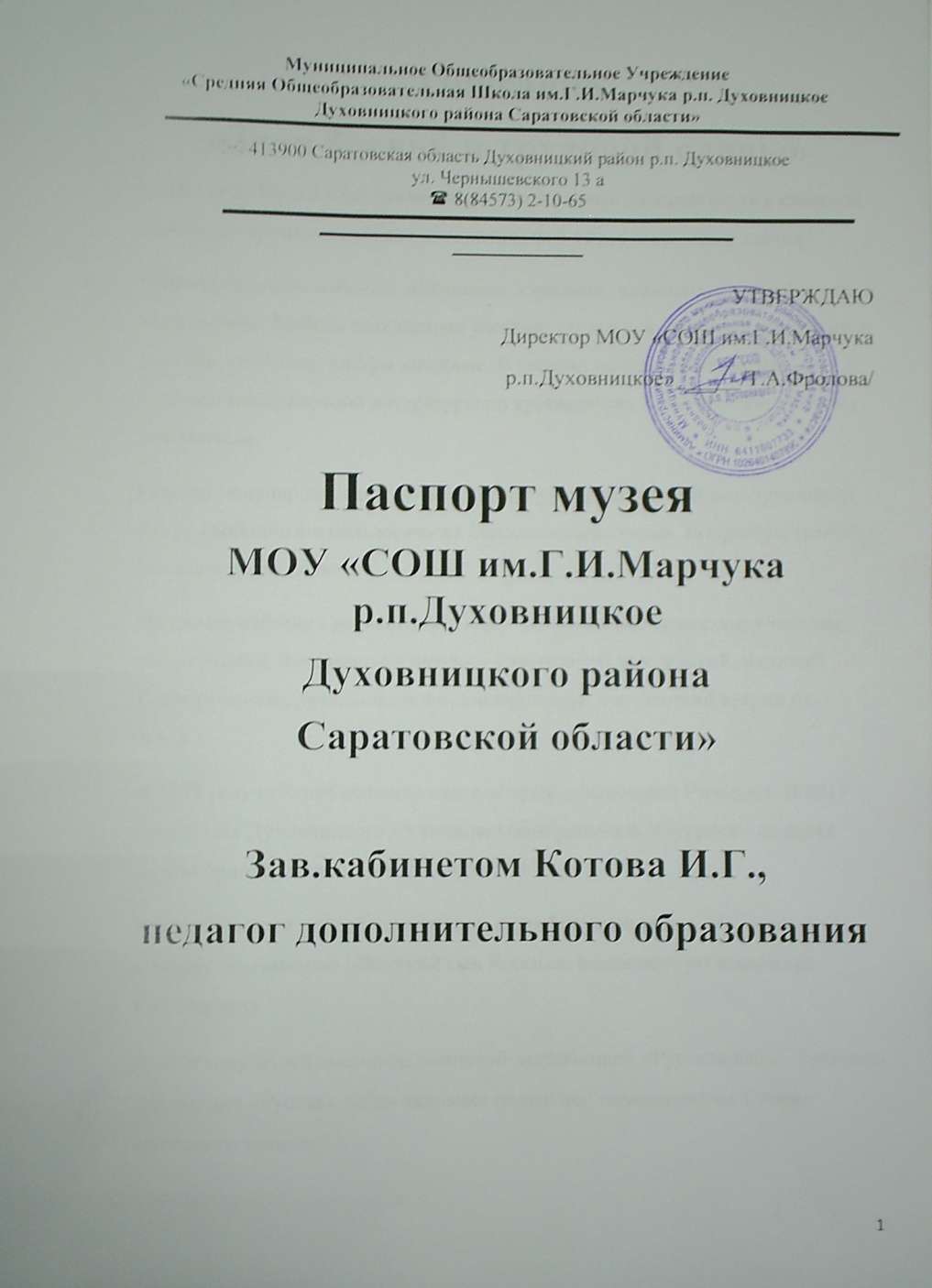 Описание «Зала боевой и трудовой славы»С 2001 года Музей «Зал боевой и трудовой славы» располагается в классной комнате (в прошлом кабинет рисования) на 1 этаже школьного здания.Кабинет оснащен мебелью, витринами, стендами, планшетами, музейными экспонатами. Мебель стандартная учебная: стулья для обучающихся, столы, мягкий стул учителя, тумбочки с витринами, шкафы книжные. В шкафах находится необходимое количество справочной литературы по краеведению, методические пособия для учителя.Научно-популярная и справочная литература хранится отдельно (учащиеся могут свободно ею пользоваться). Научно-методическая литература хранится в специальных папках.На стенах кабинета размещены стенды, посвященные землякам, учителям, выпускникам Духовницкой школы – участникам гражданской, Великой Отечественной, локальных войн, ликвидаторам последствий аварии на ЧАЭС.                                                                                                                                                     В 2012 году кабинет оснащен компьютером с выходом в Интернет. В 2017 году Глава Духовницкого муниципального района В.И.Курякин подарил музею принтер Canon i-sensys LBP60308.             В музее имеется подсобная комната, переоборудованная в 2015 году в комнату-экспозицию «Великий сын России», посвященную академику Г.И.Марчуку.В 2019 году музей дополнен комнатой-экспозицией «Русская изба». Комната-экспозиция «Русская изба» занимает отдельное помещение на 1 этаже школьного здания.В 2020 году в музее установлены пластиковые окна. На окнах тюль, приобретенный в 2007 году на средства, выделенные Советом ветеранов Духовницкого района и плотные шторы из актового зала школы.                                                                                                       На базе «Зала боевой и трудовой славы» с 2000 работают объединения «Наследие» и «Патриоты Отечества» нравственно-эстетической, военно-исторической направленностей. Размеры «Зала боевой и трудовой славы»Длина кабинета – 11м;Ширина – 6м;Высота – 3м;Площадь – 66 кв.м;4 окна: высота – 2,15 ;   ширина – 2,10Освещение Светильник светодиодный универсальный TLSU-36-6500 (36Вт), размер – 595х595х19 мм – 8 шт.Мебель Витрина 1,2м х 0,5м – 6 шт.;Ученические столы одинаковых ростовых  размеров 8 шт. ( 6 шт. под витринами;Витрина 2,0м х 0,9м х  0,9 – 1 шт.;Витрина 1,15м х 0,95м х 0,38м – 4 шт.;Витрина 1,28 х 1,17м х 0,25м – 1шт.(макет сражения);Витрина 1,18м х 1,07м х 0,25м – 1 шт. (макет сражения);Витрина с тумбой 2,10м х 0,6м х 0,5м – 3шт. (витрина с формами генералов)Стулья ученические одинаковых ростовых размеров – 12 шт.;Стол письменный  - 4 шт.;Стул мягкий – 3 шт.;Тумбочка – 1 шт.Полка книжная – 3 шт.Описание комнаты-экспозиции «Великий сын России»Размеры комнаты:длина – 6м;     ширина – 3м (площадь – 18 кв.м)Освещение Светильник светодиодный универсальный TLSU-36-6500 (36Вт), размер – 595х595х19 мм – 2 шт.Мебель Тумба-витрина 1,33х83х30 – 3 шт.Стол письменный – 1шт.Стул мягкий – 1 шт.Шкаф книжный – 2 шт.Описание комнаты-экспозиции «Русская изба»Размеры комнаты:длина – 5м;     ширина – 3м (площадь – 15 кв.м)Освещение Светодиодная подсветка по периметру комнаты Мебель Стол обеденный деревянный – 1шт.Лавка деревянная – 1шт.Сундук – 1шт.Подставка под умывальник – 1 шт.Кроватка-качалка детская плетеная – 1шт.Предметы бытаПосуда, утварь, одежда, старинный текстиль, прялки.Учебно-наглядные пособияХроника военных лет «Венок славы» - книга в 12 томах;Книга памяти – 16 томов;Книга памяти «Они ковали Победу в тылу»;Методическая литература по краеведению;Изобразительный и иллюстрированный материал (стенды, альбомы, планшеты);Литература о Великой Отечественной войне, локальных войнах;Экспонаты (награды, фронтовые письма, личные вещи земляков-фронтовиков);Рефераты, исследовательские работы учащихся;Серия биографических книг «Жизнь замечательных людей»;Диорамы: «Танковое сражение под д.Прохоровка», «Бои на улицах Сталинграда», «Последняя граната»,  «Дорога жизни»;Атлас Памяти;Литература по истории родного края.Литература и видеоматериал о жизни и деятельности академика Г.И.Марчука.План развития музея в течение 3-х лет100% сохранность мебели, витрин, стендов.Накапливание творческих работ обучающихся объединений (проектов, рефератов, презентаций, исследований).Обновление стендов, альбомов, планшетов.Накапливание экспонатов.Постоянное пополнение пособий для учителя и обучающихся.Аудиторная нагрузкана 2023-2024 учебный годВид нагрузкиПонедельникВторникСредаЧетвергПятницаЗанятия объединения «Наследие»Санитарный    день1 час1 часЗанятия Объединения«Патриоты Отечества»Санитарный    день1,5 часа1,5 часа